Université Batna 2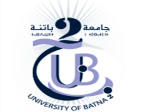 Faculté des Lettres et Langues ÉtrangèresDépartement de FrançaisCALENDRIER DES EXAMENSDU TROISIÈME SEMESTRENIVEAU : DEUXIÈME ANNÉE LMDDu dimanche 16 au mercredi 19 janvier 2022SERVICE DE LA PEDAGOGIEJOURSHORAIRESMATIÈRESDimanche16 janvier 202209h-10hC.E.EDimanche16 janvier 202210h30-11h30GRAMMAIRELundi17 janvier 202209h-10hI.LINGLundi17 janvier 202210h30-11h30ETUDE DE TEXTESMardi18 janvier 202209h-10hLITT.LANGUEMardi18 janvier 202210h30-11h30C.C.LMercredi19 janvier 202209h-10hP.C.AMercredi19 janvier 202210h30-11h30T.Tr.Univ